Требования к пробам сыворотки крови при исследовании на бруцеллез.ОБУ «Боровичская межрайветлаборатория» проводит серологические исследования на бруцеллез животных, согласно следующих нормативных документов:- Наставление по диагностике бруцеллеза животных№ 13-5-02/0850 - ГОСТ 34105-2017 Лабораторная диагностика бруцеллеза, серологические методы. По требованию этих документов:Забор крови у животных для получения сыворотки проводят:- из яремной, ушной или хвостовой вены. Кровь берут в стерильные пробирки по 5-7 см. Пробирки нумеруют и составляют опись проб.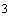 Сыворотку крови получают методом отстоя. Для свертывания крови и отстаивания сыворотки пробирки с кровью выдерживают в термостате при 30°С-38°С в течение 1 ч или при комнатной температуре в течение 8-10 ч, сгусток крови от стенок отделяют стальной спицей, а затем пробирки выдерживают при 4°С-10°С. Через 20-24 ч после взятия крови отстоявшуюся сыворотку сливают в сухие стерильные пробирки и направляют для исследования в лабораторию в свежем или консервированном виде (сыворотку крови собак сливают через 3-4 ч и повторно через 10-12 ч).Консервирование сывороток проводят:- добавлением 0,05 см (1 капля) 5%-ного раствора фенола на 1 см сыворотки при тщательном перемешивании;- сухой борной кислотой (3-4% к объему сыворотки) до получения насыщенного раствора и образования на дне пробирки небольшого осадка;- путем однократного замораживания.Неконсервированные сыворотки пригодны для исследования в течение 6 сут. со дня взятия крови при условии хранения их при температуре от 2°С до 8°С.Сыворотки, консервированные фенолом или борной кислотой, пригодны для исследования в течение 30 сут, замороженные сыворотки - в течение 3 сут после однократного оттаивания. Мутные, проросшие, гемолизированные сыворотки к исследованию на бруцеллез не пригодны.  Ветеринарные специалисты ОБУ «Боровичская межрайветлаборатория» обращают  внимание на качество доставляемых проб крови (сывороток), особенно если взятие крови было запланировано заранее.ОБУ «Боровичская межрайветлаборатория» вправе отказать в исследованиях, если пробы не будут соответствовать требованиям предъявленным выше.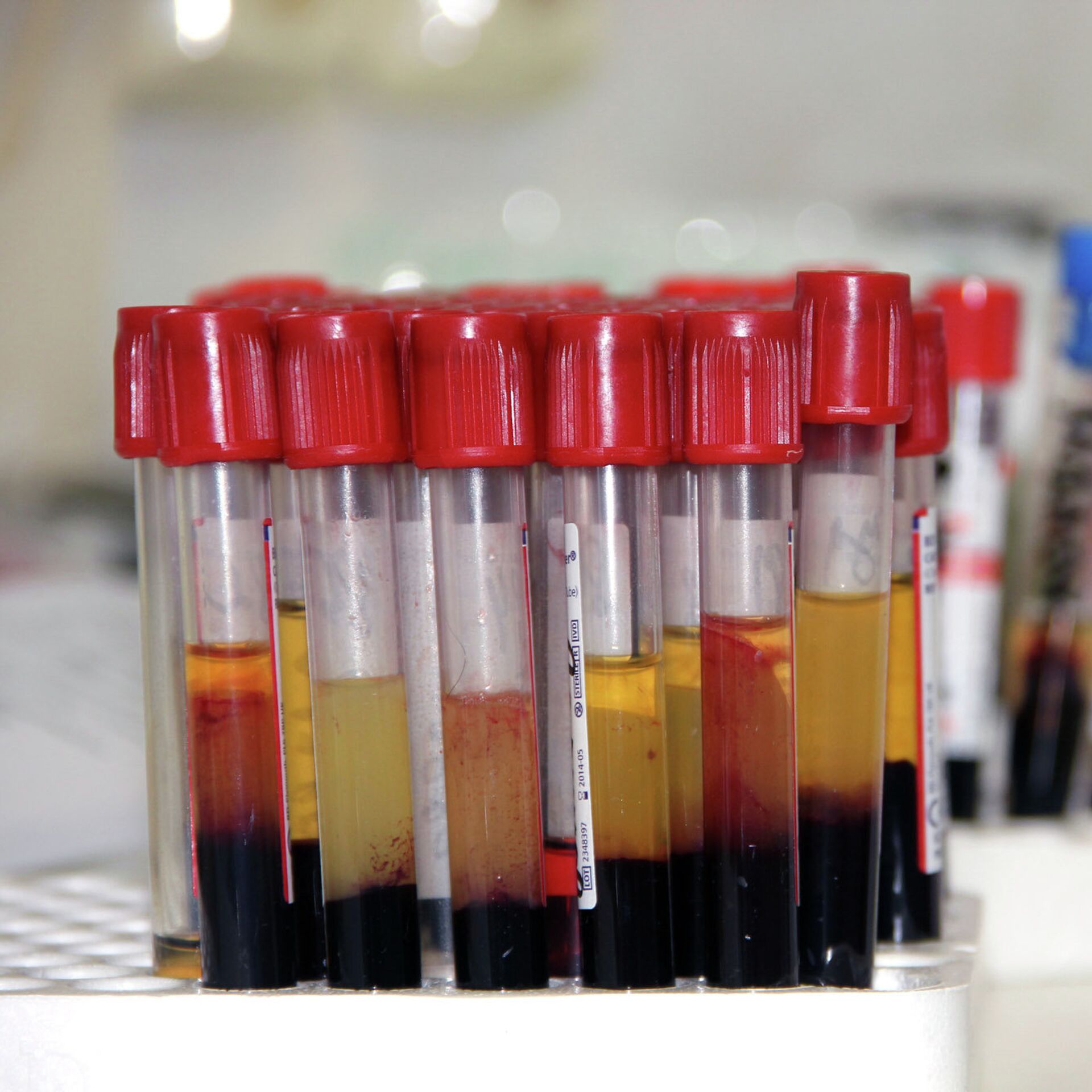 